南京航空航天大学金城学院航空运输与工程学院第五次学生代表大会大  会  召  开  情  况注：各代表团审议议案教室为：明德楼，N106（一）、N112（二）、N310（三）、407（四）、N411（五）计票室：明德楼S410学生会委员会议：明德楼S428代表数量：150人新闻链接：https://mp.weixin.qq.com/s/6TCbcGkWXlpDg_DXiqzGDg会议照片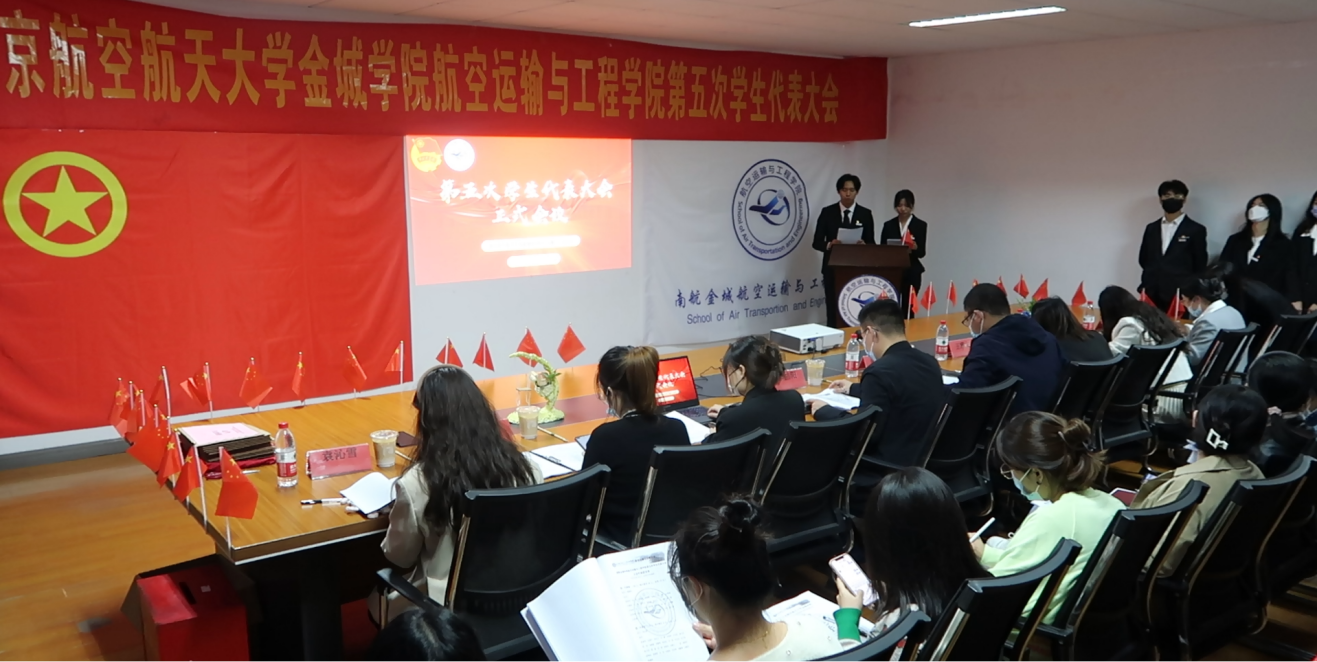 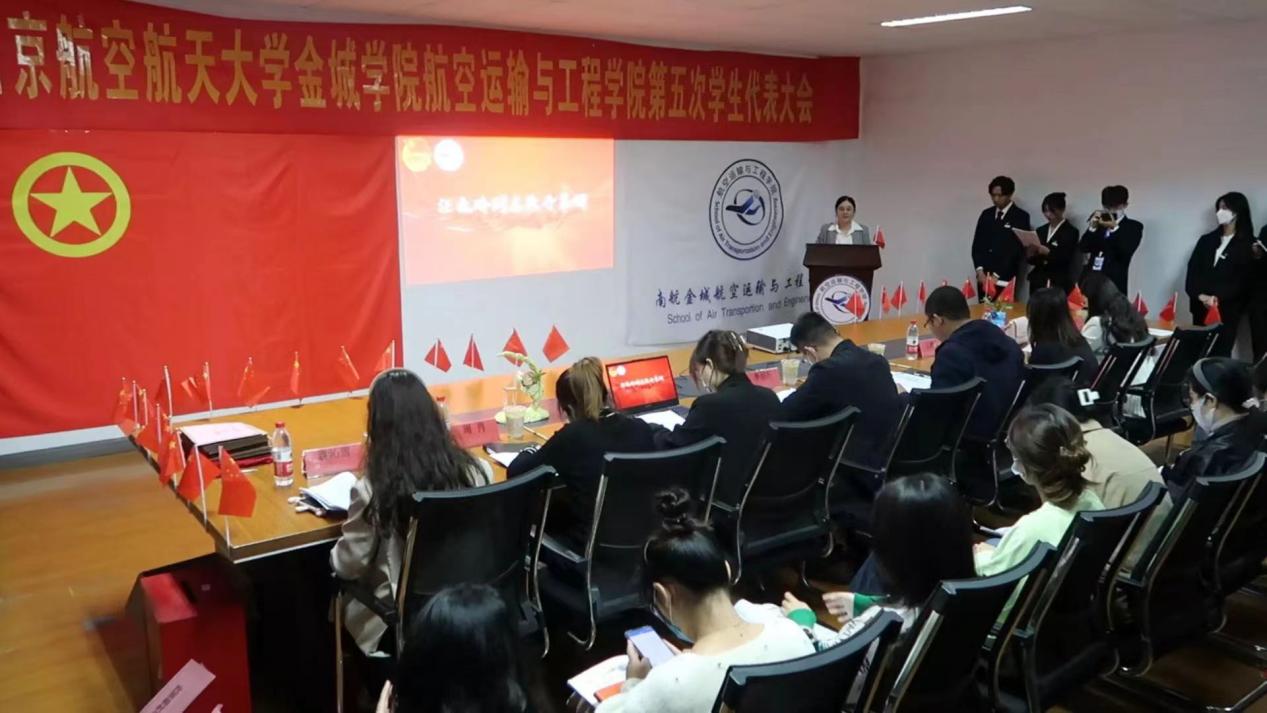 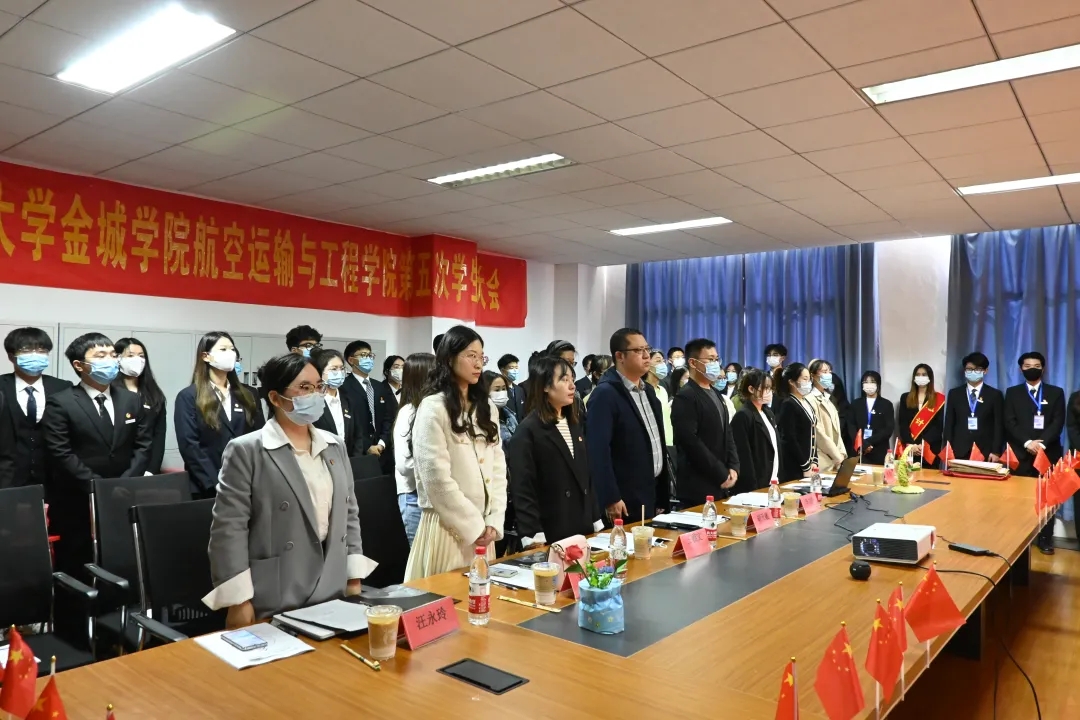 时间、地点内容出席人主持人11月10日9：00明德楼S409预备会议朱栩林介绍大会筹备情况审议并通过代表资格审查报告审议并通过大会议事日程与议事规则审议并通过大会主席团、秘书组名单审议并通过大会选举办法审议并通过大会监选组名单审议并通过代表资格审查委员会名单审议并通过提案审议委员会名单黄思洁介绍第五届学生会委员会委员及主席团候选人，候选人与代表见面介绍出席校第七次学代会代表候选人全体正式代表11月10日14：00明德楼S409开幕式宣布到会代表人数，介绍上级领导、嘉宾宣布大会开幕，全体代表起立唱《国歌》国际商学院团委书记刘思宇同志宣读国际商学院学生会贺词，机电工程与自动化学院团委书记周肖同志宣读机电工程与自动化学院学生会贺词      【宣读贺信、贺词等】航院团委书记汪永玲同志致开幕词        【学院团委领导讲话】学院党总支书记胡天敏同志讲话        【学院党总支领导讲话】全体正式代表休会十分钟，欢送嘉宾休会十分钟，欢送嘉宾休会十分钟，欢送嘉宾休会十分钟，欢送嘉宾11月10日15：10明德楼S409第一次全体会议大会秘书长黄思洁作《南京航空航天大学金城学院航空运输与工程学院第四届学生会委员会工作报告》朱栩林作《南京航空航天大学金城学院航空运输与工程学院第四次学生代表提案办理情况及第五次学生代表大会提请征集情况的报告》介绍第五届学生会委员会委员候选人全体正式代表11月10日15：40明德楼S409大会选举各分会场代表团团长清点人数并汇报大会监选组从大会主席团领取选票并当场检验，主会场总监票人清点选票完成后向主持人报告清点选票结果并将选票交给各分会场监票员并带至各分会场总监票人和大会工作人员检验票箱开箱以示，检验无问题后封箱主持人各位代表解释说明选票填写办法及相关注意事项各代表填写选票，填写完成由各分会场监票员收集并清点上报主会场（10min）总计票人、计票人将选票封送计票室计票，请总监票人和监票人到计票室监督计票。全体正式代表11月10日16：10审议议案教室各代表团讨论讨论南航金城学院航空运输与工程学院第四届学生会委员会工作报告讨论《南京航空航天大学金城学院航空运输与工程学院第四次学生代表提案办理情况及第五次学生代表大会提请征集情况的报告》（10min）全体正式代表代表团团长11月10日16：20明德楼S409第二次全体大会一、审议通过《关于南京航空航天大学金城学院航空运输与工程学院第四届学生会委员会工作报告的决议》二、审议通过《南京航空航天大学金城学院航空运输与工程学院第四次学生代表提案办理情况及第五次学生代表大会提请征集情况的报告》全体正式代表11月10日16：30明德楼S409选举大会暨闭幕式总监票人宣布当选第五届学生会委员会名单总监票人宣布当选第五届学生会组织主席团名单总监票人宣布出席校第七次学代会代表名单高峰宣读倡议书宣布大会闭幕、奏团歌全体正式代表11月10日17：30地点自定第五届学生会委员会第一次全体会议第五届学生会委员第一次全体会议，选举产生学代会委员会第五届秘书长。新当选的第五届学生会委员会委员